ЛЕГО - развивающая и обучающая средаВсё больше и больше новых предметов стало появляться в детских садах и школах в последнее время. Один из них – ЛЕГО-конструирование. Что же это такое? Наборы ЛЕГО зарекомендовали себя во всём мире как образовательные продукты, удовлетворяющие самым высоким требованиям гигиеничности, эстетики, прочности и долговечности. В силу своей педагогической универсальности они оказываются наиболее предпочтительными наглядными пособиями и развивающими игрушками. Причём этот конструктор побуждает работать, в равной степени, и голову, и руки детей. Дети – неутомимые конструкторы, их творческие возможности и технические решения остроумны, оригинальны. Маленькие дети учатся конструировать «шаг за шагом». Обучение «шаг за шагом» позволяет детям продвигаться вперёд в собственном темпе, стимулирует желание учиться и решать новые, более сложные задачи.  В ходе занятий повышается коммуникативная активность каждого ребёнка, формируется умение работать в паре, в группе, происходит развитие творческих способностей. Конструктор ЛЕГО помогает детям воплощать в жизнь свои задумки, строить и фантазировать, увлечённо работая и видя конечный результат.Игра – важнейший спутник детства. ЛЕГО позволяет учиться, играя и обучаться в игре. История ЛЕГО ведёт своё начало с 1932 года.Сам знаменитый пластиковый кубик ЛЕГО, который мог соединяться с другими подобными деталями, появился только в 1947 году. И с тех пор элементы LEGO, во всех своих вариантах остаются совместимы друг с другом. На долгие годы девизом компании стали слова её основателя: «Только лучшее является достойным».Обучение через игруДети учатся посредством игры. Когда деятельность привлекает, она захватывает внимание детей. Чем больше заинтересованности у детей, тем больше они учатся. Простые действия имеют часто самые большие образовательные преимущества, так как, находясь в состоянии исследования, происходит расширение умственных способностей детей. Концепция LEGO проста, но она является универсальной, так как блоки могут быть использованы для создания любого элемента, большого или маленького.Творчество и воображениеИгры ЛЕГО — не просто помогают как следует развлечься, но и развивают огромное количество полезных навыков. Конструкторы LEGO рассчитаны на детей всех возрастов — от 3-х до 16-17 лет. Эксперименты с LEGO помогают развить творческие способности и воображение, а LEGO — это открытое пространство для деятельности, которое предоставляет свободную игру. Творческая игра стимулирует воображение ребенка, которое создаёт умственную активность. LEGO имеет возможности для разнообразного игрового творчества, дети могут придумывать новые и интересные идеи многократно. Возможности бесконечны. Это расширяет воображение, развивает концентрацию, процесс построения модели принуждает к сосредоточению и проявлению мастерства.Мелкая моторикаСтроительство башни учит детей постепенным достижениям, по мере того как они строят все выше и выше. Манипулирование кирпичиками и блоками развивает и совершенствует мелкую моторику, ловкость и координацию рук и глаз. Закрепление кирпичиков друг с другом помогает укрепить мышцы рук, что очень важно для подготовки детей к письменной работе. Этому способствует замысловатые движения для блокировки кирпичиков и практика освоения данного мастерства.МышлениеДети могут творить все, что их душе угодно, они могут разбирать конструкции до основания, а затем строить их заново. Возможности безграничны, это делает игрушку вне времени, дети возвращаются к ней снова и снова. Дети учатся сосредотачиваться и концентрироваться играя с конструктором LEGO, поскольку требуется внимание для соединения элементов и сборки модели. Мышление, умение решать проблемы, концентрация и внимание, все это применяется при конструировании с LEGO.Социальные навыкиВ LEGO можно играть как самостоятельно, так и с друзьями. Это приучает детей к доброте и сотрудничеству. А также способствует развитию социальных навыков и учит детей совместному труду и командной работе. LEGO является привлекательным конструктором для многих детей, а это значит, что многие из них могут поделиться веселой и воспитательной деятельностью. Социальные навыки развиваются тогда, когда дети учатся работать вместе друг с другом, или когда они являются частью группы.Цвет и основы математикиКонструктор LEGO также может быть использован для преподавания элементарной математики, решения задач, для счёта, а также для создания узоров. LEGO учит детей цветовому восприятию и цветовым различиям. Дети могут весело проводить время раскладывая кирпичики в соответствующие цветовые группы и определяя цвета в каждой группе. Они также могут сортироваться по группам разных размеров.УверенностьТерпение также приучает детей соединять кирпичики вместе, что может быть затруднительно в первое время, и это учит целеустремлённости. После того, как кирпичики соединяются — это начинает придавать им больше уверенности и повышает чувство собственного достоинства. Создание новых и различных моделей с конструктором LEGO дает детям удовлетворение и уверенность, основанную на логическом завершении построении модели. Если с раннего детства правильно стимулировать стремление ребёнка к познанию, когда он вырастет, это перейдёт в умение учиться и воспринимать новое с детским энтузиазмом. Конструктор ЛЕГО можно использовать для решения задач образования и воспитания. ЛЕГО – одна из самых известных и распространённых ныне педагогических систем, широкая использующая трёхмерные модели реального мира и предметно-игровую среду обучения и развития ребёнка.Перспективность применения ЛЕГО-технологии обусловливается её высокими образовательными возможностями: многофункциональностью, техническими и эстетическими характеристиками, использованием в различных игровых и учебных зонах. Например, на занятиях математики возможно использование ЛЕГО при изучении состава числа, математических диктантов. Математический диктант.Примерные задания:“Строим дом”Помогите строителю  построить дом:1. - 4 кирпичика2. - на 1 кирпичик меньше.3. - на 1 меньше, чем второй4. - на 1 меньше, чем 3.Конструктор LEGO — это большое удовольствие и обучение для детей всех возрастов. Дети учатся многим новым навыкам и это дает им возможность развиваться в своем собственном темпе. 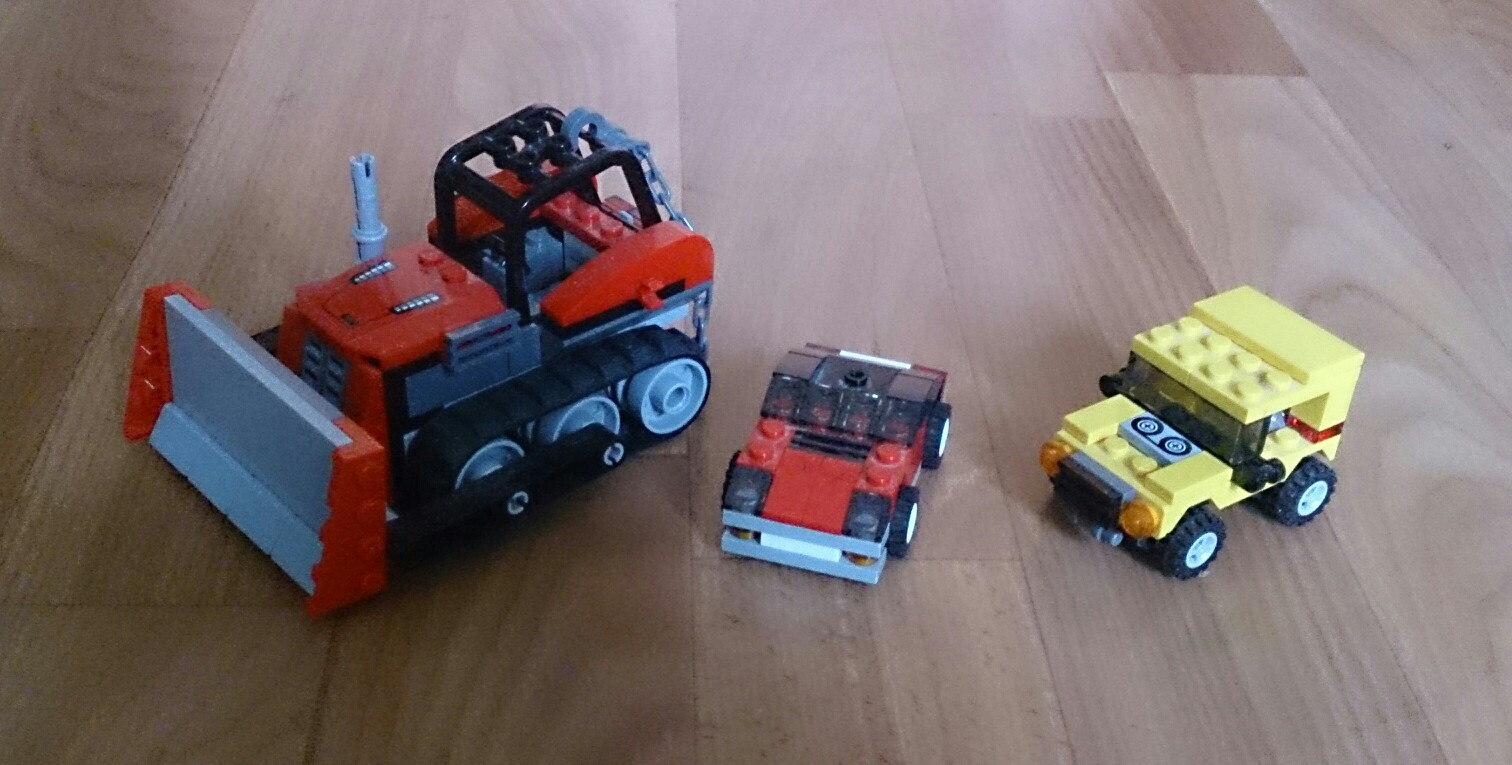 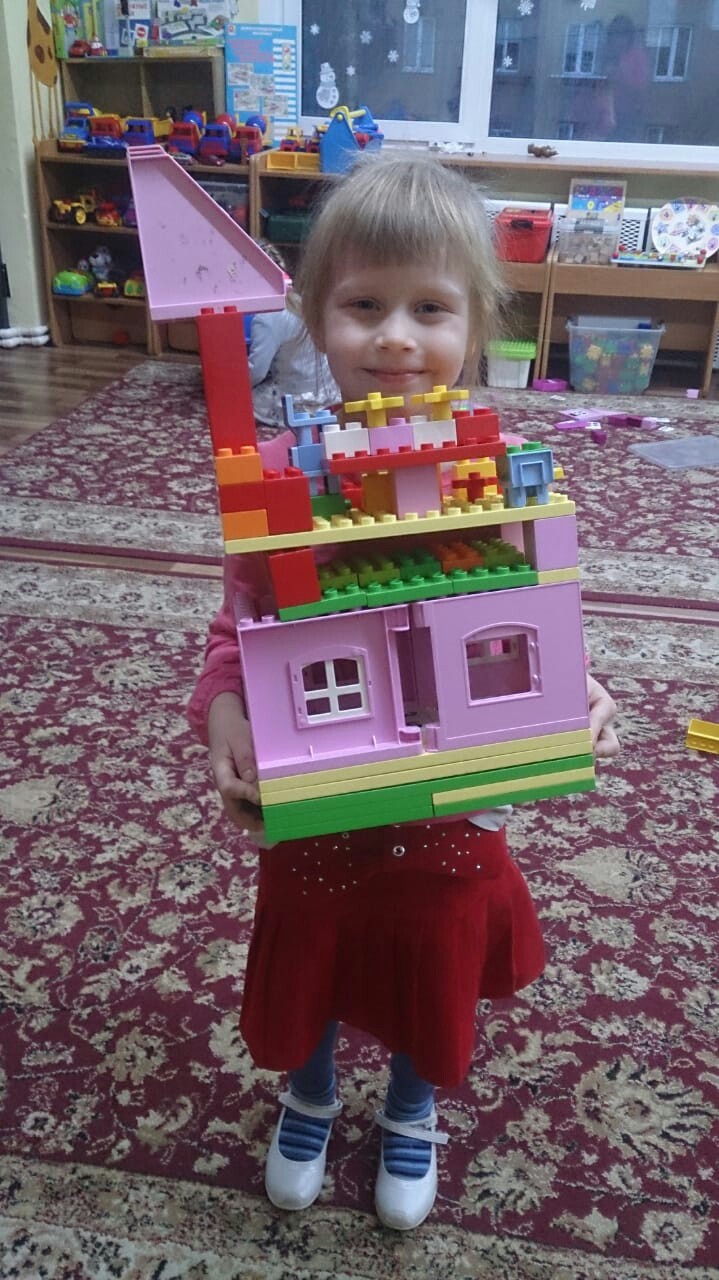 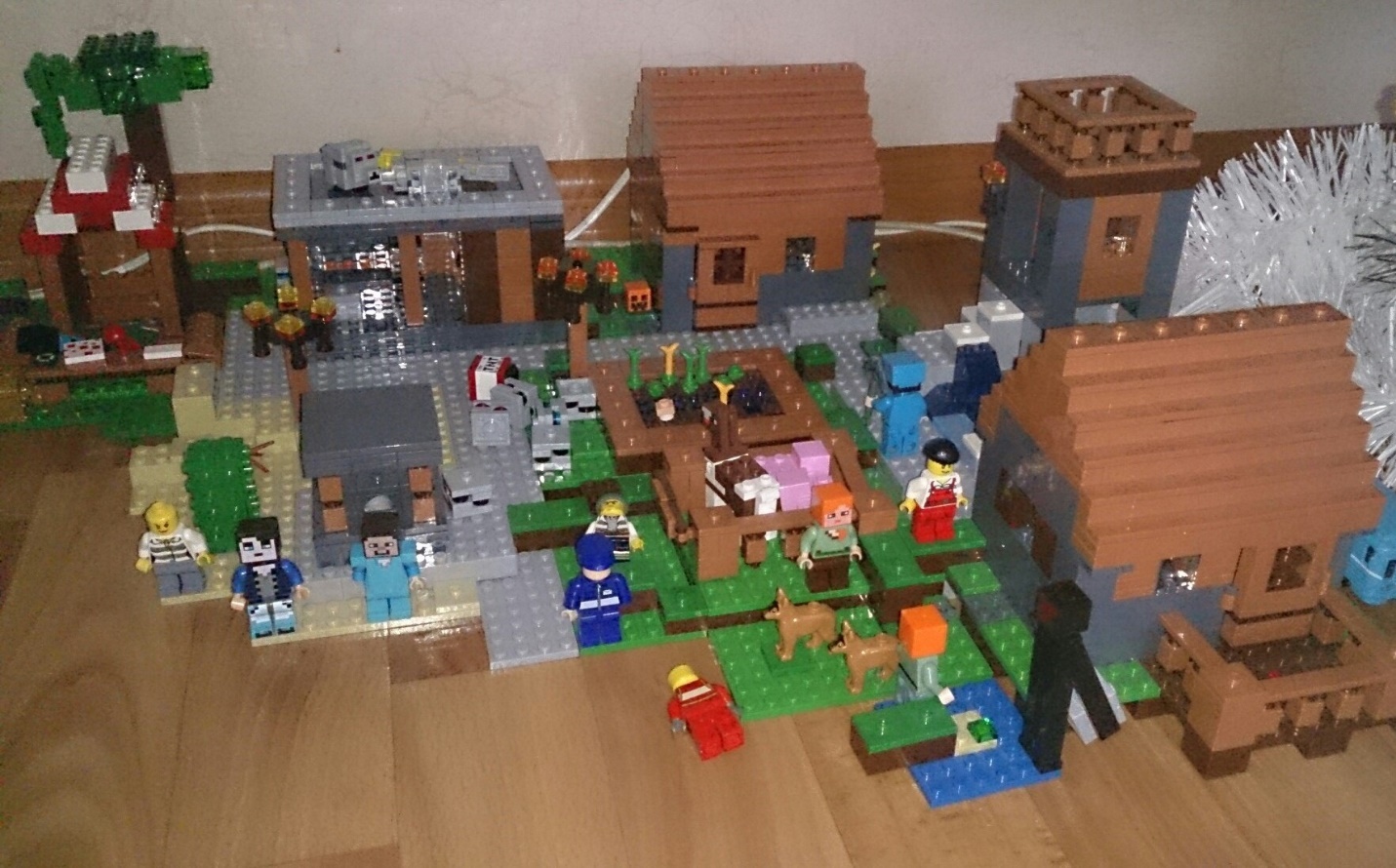 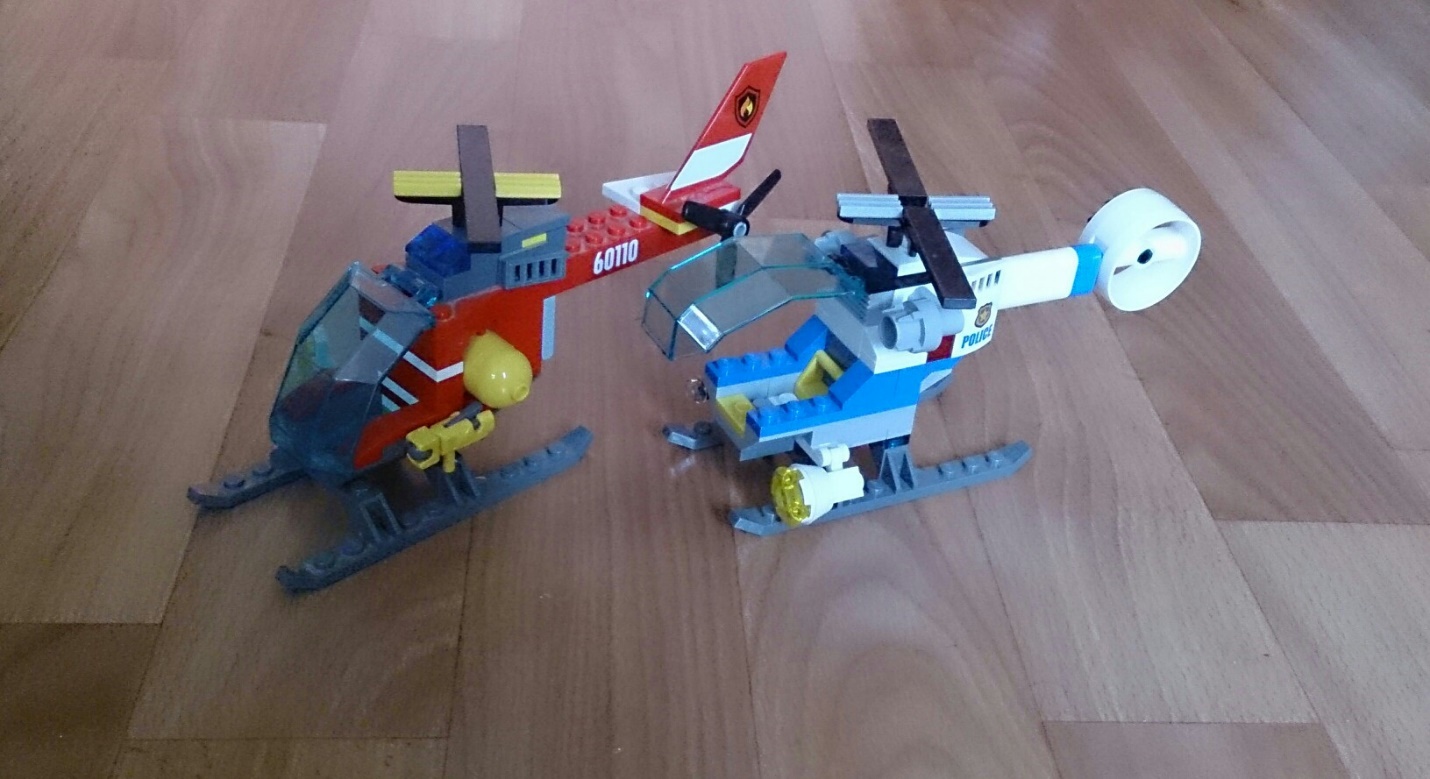 Использование ЛЕГО в театрализованных представлениях.Театрализованные представления, особенно кукольные спектакли, являются одним из любимых видов деятельности детей  Использование для изготовления декораций и персонажей конструктора ЛЕГО делает процесс подготовки спектакля и сам спектакль ярким, творческим и интересным. Ребёнок выбирает персонаж или элемент декорации и, используя ранее полученные знания и умения, создаёт модель из конструкционных деталей.  Данная работа способствует развитию мышления, ловкости, а также интеллекта, воображения и творческих задатков.  Модель можно переделывать, конструируя каждый раз новые образы персонажей или элементов декораций. Это дает детям полную свободу действий. Работа является оживленной и интересной и открывает совершенно новые перспективы, где нет пределов детской фантазии. Дети учатся придумывать модели, ощущая себя при этом маленькими дизайнерами.Сказка – важное составляющее, без которой трудно представить детский кукольный театр. Русские народные сказки являются прекрасным литературным источником для создания спектаклей настольного кукольного театра. Такие сказки, как «Заюшкина избушка», «Зимовье зверей», «Машенька и медведь», «Теремок» и другие представляют неиссякаемый материал для развития творческих способностей детей.С помощью ЛЕГО-конструктора можно проводить также и логопедические занятия, предполагающие как объяснение нового материала, так и повторение и закрепление пройденного. Как показала практика, все эти занятия не просто интересны ребятам, но и стимулируют их к дальнейшей работе и саморазвитию. 